NOTA DE PRENSASoluciones para afrontar cualquier retoSistemas de soldadura multiproceso TransSteel de FroniusFronius, líder del sector, amplía su cartera de equipos manuales de soldadura con dos dispositivos multiproceso: los nuevos TransSteel 2700 y TransSteel 3500 Compact, que junto a TransSteel 2200 ofrecen a los usuarios funciones de soldadura manual TIG, MIG/MAG y por electrodo, todas de idéntica calidad. Esta gama aúna un diseño funcional y compacto con controles sencillos, a precios asequibles.Cuando el trabajo diario implica tareas muy diversas, la capacidad multiproceso adquiere una relevancia especial. Con los equipos multiproceso podemos afrontar cualquier proyecto de soldadura: desde construir piezas metálicas hasta reparar maquinaria agrícola.Una solución 3 en 1 de máximas garantíasPara acompañar al popular modelo TransSteel 2200, Fronius lanza los nuevos TransSteel 2700 y TransSteel 3500 C, ofreciendo así una gama completa de equipos multiproceso. Se trata de versiones más potentes de TransSteel 2200. En lugar de 220 amperios, ofrecen intensidades de corriente máximas de 270 (TransSteel 2700) y 350 amperios (TransSteel 3500 C). Las fuentes de potencia alcanzan estas prestaciones en todos los procesos de soldadura, sin perder ni un amperio.Más potencia y más fácil de controlarAl diseñar la gama TransSteel prestamos especial atención a la facilidad de manejo, incorporando innovaciones que reducen al mínimo la necesidad de que intervenga el usuario en los controles: todos disponen de inversor de polaridad. Algunos hilos de relleno se deben soldar con el polo negativo y con el inversor. Basta cambiar la conexión en la parte delantera del equipo. Además, los equipos TransSteel integran una segunda electroválvula de gas compatible con distintas bombonas de gas. El sistema detecta automáticamente qué gas requiere cada proceso, evitando la necesidad de cambiar manualmente la conexión. Los tres procesos de soldadura se controlan desde el mismo panel para simplificar el manejo; en menos de un minuto se cambia de un proceso a otro. Tan solo hay que acceder a los menús específicos en segundo plano para seleccionar funciones o parámetros especiales.TransSteel para profesionalesLa gama mutiproceso TransSteel es la solución universal de Fronius para quienes exigen la máxima calidad para su labor diaria. Además, estos equipos son también ideales para principiantes, como los aprendices del ramo del metal. Hemos simplificado al máximo los controles y ajustes para que todo el mundo pueda tomar el control. Por último, dado que ahora con un único equipo se cubren todas las funciones que antes lo hacían tres, la solución 3 en 1 minimiza los gastos de inversión y los costes corrientes de los consumibles.2.730 caracteres incluidos espaciosSubtítulos de foto: 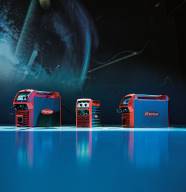 Imagen 1: Los sistemas de soldadura multiproceso TransSteel 3500 C, TransSteel 2200 y 2700 (de izda. a dcha.) de Fronius permiten realizar trabajos TIG, MIG/MAG y por electrodo con la misma calidad y con la flexibilidad que aporta usar un mismo equipo para todo.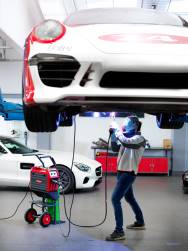 Imagen 2: Los modelos de la gama TransSteel destacan por ser de manejo simple y fáciles de controlar e incorporan diversas innovaciones para reducir al mínimo las intervenciones del usuario.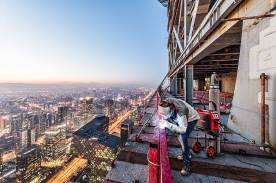 Imagen 3: Los equipos multiproceso TransSteel son herramientas fiables para cualquier trabajo de soldadura y en cualquier lugar.Copyright de las fotografías: Fronius International GmbH, reproducción sin costoImágenes de alta resolución están disponibles para descargar del siguiente enlace:www.fronius.com/en/welding-technology/infocentre/pressUnidad de Negocio Perfect WeldingFronius Perfect Welding es el líder en innovación para soldadura por resistencia por puntos y arco voltaico, y es líder en el mercado global para soldadura robótica. Como proveedor de Sistemas. Fronius welding automation convierte las soluciones de soldadura automatizada específicas para el cliente en una realidad para diferentes áreas, desde la construcción de contenedores hasta el revestimiento para el sector offshore. Las fuentes de corriente para aplicaciones manuales, los accesorios de soldadura y un amplio rango de servicios adicionados a nuestra cartera. Con más de 1.000 distribuidores en todo el mundo, Fronius Perfect Welding siempre está cerca de sus clientes. Fronius International GmbHFronius International GmbH es una empresa austriaca con sede en Pettenbach e instalaciones en Wels, Thalheim, Steinhaus y Sattledt. La empresa con sus 4.760 empleados a nivel global se dedica a los sectores de tecnología de soldadura, fotovoltaica y tecnología de carga de baterías. El porcentaje de exportación es de aproximadamente el 92 por ciento y se consigue gracias a las 30 sociedades internacionales de Fronius y distribuidores/representantes en más de 60 países. Fronius es líder en innovación en el mercado mundial gracias a sus productos innovadores y servicios, así como a las 1.253 patentes concedidas.Para más información, por favor diríjase al:
Fronius España S.L.U., Laura GonzálezParque Empresarial La Carpetania, c/ Miguel Faraday 2, 28906, Getafe (Madrid)Tel.:+34 (91) 649 60 40; Fax:+34 (91) 649 60 44Correo electrónico: gonzalez.laura@fronius.comPor favor, envíe un ejemplar de prueba a nuestra agencia:a1kommunikation Schweizer GmbH, Señora Kirsten Ludwig,Oberdorfstraße 31 A, D – 70794 Filderstadt,tel.: +49 (0)711 9454161-20, correo electrónico: Kirsten.Ludwig@a1kommunikation.de¡Para leer otros artículos interesantes, visite nuestro blog en blog.perfectwelding.fronius.com y síganos en Facebook (froniuswelding), Twitter (froniusintweld), LinkedIn (perfect-welding), Instagram (froniuswelding) y YouTube (froniuswelding)!